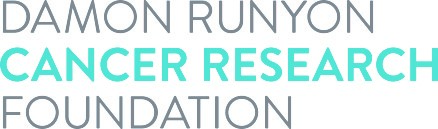 Research Experience Information Sheet(postdoctoral or equivalent)Please describe any formal research experience, postdoctoral or equivalent, you may have had after completion of your MD. The committee seeks a description of dedicated research training during which 80-100% of your time was committed to research. If you have not had formal research experience, please respond N/A.Research Experience Information Sheet(postdoctoral or equivalent)Please describe any formal research experience, postdoctoral or equivalent, you may have had after completion of your MD. The committee seeks a description of dedicated research training during which 80-100% of your time was committed to research. If you have not had formal research experience, please respond N/A.Applicant:Postdoctoral Term:Postdoctoral Sponsor(s):Postdoctoral Sponsor(s):Postdoctoral Institution:Postdoctoral Institution:Postdoctoral Project Title:Postdoctoral Project Title:Research Summary (One-two brief paragraphs. One Page ONLY- No Attachments): Research Summary (One-two brief paragraphs. One Page ONLY- No Attachments): 